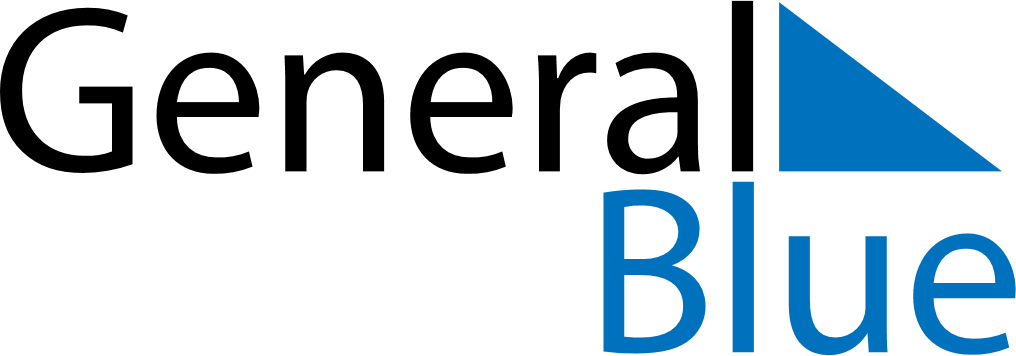 February 2022February 2022February 2022BruneiBruneiMondayTuesdayWednesdayThursdayFridaySaturdaySunday123456Chinese New Year789101112131415161718192021222324252627National Day28Laylat al-Mi’raj